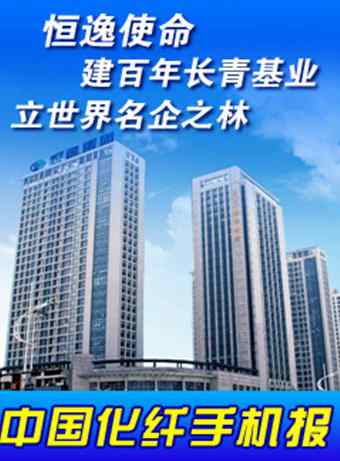 中国化纤手机报2024年第6期（总第684期）2024年2月22日 星期四主办：中国化学纤维工业协会协办：中纤网欢迎浏览http://www.ccfa.com.cnhttp://www.ccfei.comhttp://weibo.com/ccfa2012【本期导读】●中国化纤协会七届四次理事会扩大会议暨七届七次常务理事会即将召开●第一届‘千禧’杯服装设计大赛参赛作品火热征集中●华峰千禧-中国纤维品牌联动创享汇系列活动申报进行时●中复神鹰举行第二届科技奖励大会●司法部等：加快制定民营经济促进法【行业动态】●中国化纤协会七届四次理事会扩大会议暨七届七次常务理事会即将召开--------根据民政部相关要求和协会章程，中国化纤协会七届四次理事会扩大会议暨七届七次常务理事会拟定于2024年3月5日下午14:00在上海国展宝龙丽筠酒店1F宝龙厅（上海新府中路1550号）召开。会议将邀请专家对宏观经济形势进行分析与展望，对中国化纤行业发展情况进行梳理，对一年来化纤协会秘书处工作进行总结，对理事增补调整等协会重大事项进行表决，并发布“2023年中国化纤行业产量预排名”。请各位副会长、常务理事和理事单位负责人务必拨冗出席，也欢迎所有会员单位参加会议。本次会议将与2024中国国际纺织纱线（春夏）展览会同期在上海举办。更多会议详细信息请参看会议通知，或登录中国化纤协会官网（www.ccfa.com.cn）查阅。本次会议不收取会议注册费。住宿费及交通费由参会代表自理。会务联系人：刘莉莉（13810469441）。●第一届‘千禧’杯服装设计大赛参赛作品火热征集中--------为进一步加深纤维与终端服装之间的连结，充分体现纤维在终端服装中的作用，作为“华峰千禧-中国纤维品牌联动创享汇”系列活动之一，第一届‘千禧’杯服装设计大赛正式启动,旨在为新一代青年设计师提供更丰富的创意设计平台，同时结合纤维新材料的应用实现服装设计的深度探索之旅，使中国未来的原创设计力量得到更广泛的展示渠道。本次比赛参赛对象为艺术设计类相关专业学生，将通过不同设计风格诠释大赛主题——承“峰”踏浪，运动至“尚”；作品风格不限，服装效果图设计内容以运动装和户外服装为主，不限版型，结合各类功能性纤维而展开设计，同时设计作品能满足户外和运动场景相关服装性能的需求（如户外运动、休闲、瑜伽等）。参赛者需通过电子邮件的方式将参赛作品和参赛报名表于2024年3月31日前发送至大赛指定邮箱20130014@bift.edu.cn，邮件主题为:服装设计大赛+作者姓名 。请登录中国化纤协会官网（www.ccfa.com.cn)下载报名资料，或联系大赛联络人索取，王老师：18701059668(同微信) ；靳老师：15811208850(同微信)。●华峰千禧-中国纤维品牌联动创享汇系列活动申报进行时--------为进一步提升中国纤维品牌的关注度与影响力，由中国化纤协会牵头，华峰化学支持开展的“华峰千禧-中国纤维品牌联动创享汇系列活动”应运而生，此项活动旨在打造中国纤维品牌建设的平台，提升纤维企业对品牌建设的重视程度，提高下游及终端厂商对优质纤维品牌及产品的了解与认可。系列活动包括品牌联动发布会、品牌纤维服装设计大赛、品牌建设主题论坛、品牌新品体验活动、终端品牌对接活动等。现纤维品牌征集工作已开始，有意向通过此平台共同开展品牌建设与推广的企业可报名参加。此次征集的目标为纤维产品品牌，申报企业除企业自身品牌外，还需具备纤维产品品牌（如企业品牌即为产品品牌也可申报）。企业需始终致力于产品品牌建设工作，拥有丰富的品牌建设经验。纤维品种不限，生产运营需符合行业绿色发展的相关要求，且无任何不良记录。请申报企业填写附件表格并发至邮箱：fiberbrandstar2023@126.com，同时将盖章版材料寄送给活动联系人（请盖首页章与骑缝章）。本活动不收取任何费用，申报材料提交截止日期为2024年4月30日。请登录中国化纤协会官网（www.ccfa.com.cn)下载报名资料，联系人：戎中钰13581831679（同微信）、靳昕怡15811208850（同微信）。●中复神鹰举行第二届科技奖励大会--------2月19日，中复神鹰举行第二届科学技术奖励大会，表彰为公司科技创新、科技进步事业做出突出贡献的科技团队和个人。中复神鹰总经理刘芳宣读了《关于中复神鹰第二届科技奖励的决定》。本次共有36项成果获奖，其中科技进步奖9项、技术革新奖19项、专利奖2项、技术报告奖5项、优秀项目管理奖1项。会上对获奖项目代表进行了颁奖，获奖项目代表依次作了交流发言。中复神鹰董事长张国良指出，公司将不断进行技术创新，不断打造差异化产品，同时加强碳纤维基础研究，树立更高性能碳纤维攻关目标；科研工作者应该大胆创新创造，勇攀科技新高峰。●司法部等：加快制定民营经济促进法--------2月21日，司法部、国家发展改革委、全国人大常委会法工委共同组织召开民营经济促进法立法座谈会，听取民营企业代表和专家学者对立法的意见建议。会议强调，要加快制定民营经济促进法，促进民营经济发展壮大。会议指出，要按照党中央、国务院部署要求，聚焦依法保护民营企业产权和企业家权益、公平参与市场竞争、平等使用生产要素、公平执法公正司法、中小企业账款拖欠治理等民营企业核心关切，建立和完善相关制度，以法治思维和法治方式保持政策制定和执行的一致性稳定性，进一步提振信心，激发各类经营主体的内生动力和创新活力，推动加快发展新质生产力。【宏观-财经】●5年期以上贷款市场报价利率降至3．95％--------2月20日，中国人民银行授权全国银行间同业拆借中心公布新一期贷款市场报价利率(LPR)，其中1年期LPR为3.45%，与上一期持平；5年期以上LPR为3.95%，较上一期下降0.25个百分点。 业内人士表示，5年期以上LPR下降至3.95%，降幅明显超出市场预期，此次LPR总体下行幅度也更大，将继续推动社会综合融资成本有效下行。考虑到参考5年期以上LPR定价的主要是企业中长期贷款和个人住房贷款，这将有助于企业扩大投资和房地产市场平稳健康发展。同时，随着存量房贷利率调整、居民利息支出减少，也有利于居民消费的进一步恢复，巩固经济回升向好势头。【卓越读书会】任何时候开始学习都不迟，即使是向敌人学习，也要永远学习对方的睿智、诚实和谦逊，不要自视过高。-------卢梭《一个孤独漫步者的遐想》【市场快讯】●缎面顺纡绉面料要货者日趋增多--------该织物采用涤纶FDY 75D长丝为原料，倍捻后再经蒸烘退捻的特殊整浆工艺。织物结构采用缎纹变化，在喷水织机上织造，在前道经纬强捻的条件下，染整收缩后经纬丝扭曲，布面绉感明显，成品富有自然伸缩。该面料具有柔软、滑爽、透气、易洗等优点。其坯布幅宽为150cm，克重为80g/平方米，现市场交易价每米为7.00元左右。该面料不但是女性制作套装、衬衫、裙装等的理想面料，又是秋冬季围巾的时尚面料。缎面顺纡绉上市后，目前大都采用选样订货方式，主要销往广东、武汉、福建、浙江等地。随着气温上升，该面料后市销势乐观。【现货价格】注：外盘为周三价格。较上周涨跌为今日价格与上期报告对比。【市场行情】原油：长假期间原油上涨明显，WTI主力合约价格在76-79美元/桶区间内波动，布伦特主力合约价格在80-83美元/桶区间内波动。后期预计仍保持缓慢修复状态，继续区间震荡为主。聚酯涤纶：长假期间原油及纯苯系产品价格上涨明显，但PX涨幅相对有限，同时受PTA假期累库的影响，PTA市场节后开市上冲幅度也相对有限，基差走弱；MEG同样受制于3月累库预期，节后基差明显走弱。节后主要的观察对象是下游实单跟进情况，市场需要时间来证伪终端接单情况能不能匹配节前的备货激情。聚酯涤纶市场预计暂时偏高位震荡为主。锦纶：本周锦纶市场走势稍好，锦纶企业整体开工稍有恢复，但下游织造企业需求有待逐步跟进。预计原料仍可坚挺高位，锦纶走势坚挺稍好。氨纶：氨纶市场走势稍好，原料企稳，氨纶企业低价出货意向不足。因圆机、织布、经编企业逐步恢复开工，终端纺织品各领域跟进稍好。后市预计氨纶行情维持稍坚挺。粘胶纤维：粘胶纤维市场呈现开门红走势。节后开市，在库存不高和成本支撑下，粘胶短纤生产工厂报价多数有一定上调，部分中高端厂家报价至13700元/吨承兑，实单商谈。目前新单不多，等待下游纱厂逐步恢复开工后跟进。腈纶：原料丙烯腈价格走势稳定，腈纶工厂维稳报盘，开工正常。节后下游需求逐步恢复，纱厂对腈纶保持刚需用量。下周腈纶行情预计将维持平稳。（本期完）※本手机报免费赠阅，如需宣传服务，或有任何意见、取消服务等，请致电中国化纤协会010-51292251-823。产品  今日价格  较节前涨跌PX外盘（台湾）  1028  11PTA外盘  745  0PTA内盘  5900  -30MEG外盘  538  -7MEG内盘  4590  -70瓶级切片（华东）  7100  25聚酯切片(半光)  6980  50涤纶短纤  7300  50涤纶POY  7850  120涤纶DTY  9050  0涤纶FDY  9200  50CPL内盘  13950  200锦纶切片  15150  350锦纶POY  17400  250锦纶DTY  19650  350锦纶FDY  18500  300粘胶短纤1.2D  13500  350粘胶长丝120D  43500  500腈纶短纤  14600  0氨纶40D  29900  200